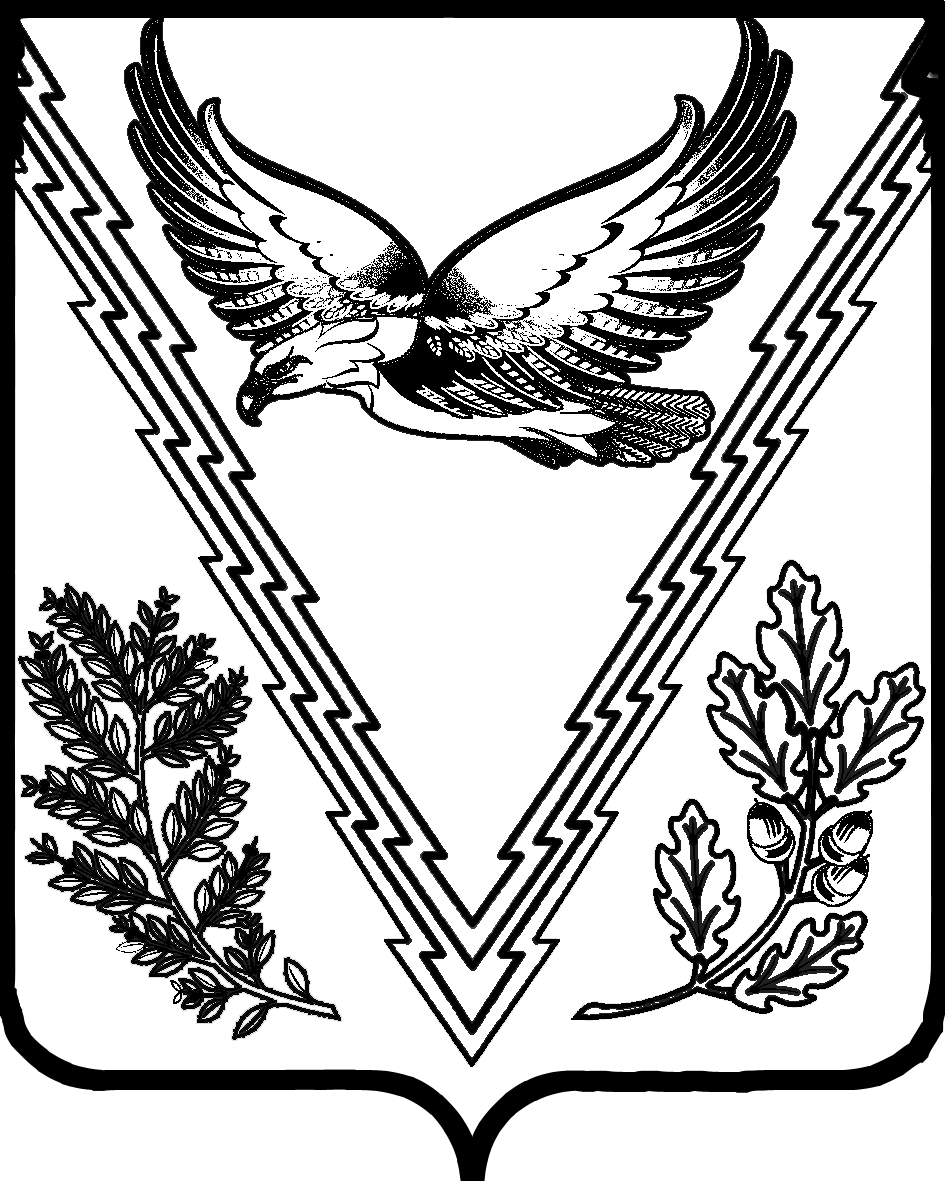 АДМИНИСТРАЦИЯ МУНИЦИПАЛЬНОГО ОБРАЗОВАНИЯАПШЕРОНСКИЙ РАЙОНПОСТАНОВЛЕНИЕ от 19.01.2023 г.                                                                                         № 43Об утверждении предельного размера стоимости бесплатного горячего питания детей-инвалидов (инвалидов) и размера денежной компенсации детям-инвалидам (инвалидам),не являющимся обучающимися с ограниченными возможностями здоровья, получающим начальное общее, основное общее и среднее общее образование в муниципальных общеобразовательных организациях на дому, для определения объема финансового обеспечения муниципальных общеобразовательных организаций муниципального образования Апшеронский район в 2023 годуРуководствуясь статьей 37 Федерального закона Российской Федерации от 29 декабря 2012  года  №  273-ФЗ  «Об  образовании  в  Российской  Федерации», в соответствии с приказами  министерства образования, науки и молодежной политики Краснодарского края от 28 апреля  2022 года  № 1024 «Об утверждении нормативов стоимости питания отдельных категорий обучающихся на 2023-2025 годы» и приказом министерства образования, науки и молодежной политики Краснодарского края от 10 февраля 2022 года  № 274 «Об утверждении порядков предоставления мер социальной поддержки в виде одноразового бесплатного горячего питания за счет средств краевого бюджета обучающимся 1-4-х классов в частных общеобразовательных организациях, расположенных на территории Краснодарского края и осуществляющих образовательную деятельность по имеющим аккредитацию основным общеобразовательным программам, учредителями которых являются местные религиозные организации, отдельным категориям обучающихся в виде предоставления бесплатного горячего     питания и денежной компенсации детям-инвалидам (инвалидам), не являющимся обучающимися с ограниченными возможностями здоровья, получающим  начальное общее, основное общее  и среднее общее образование                         в муниципальных общеобразовательных организациях  на  дому»                          п о с т а н о в л я ю:1. Утвердить предельный размер стоимости бесплатного горячего питания детей-инвалидов (инвалидов), не являющихся обучающимися с ограниченными возможностями здоровья, получающим начальное общее, основное общее и среднее общее образование по очной форме  обучения и размера денежной компенсации детям-инвалидам (инвалидам), не являющимся обучающимися с ограниченными возможностями здоровья, получающим начальное общее, основное общее и среднее общее образование в муниципальных общеобразовательных организациях на дому, при определении финансового обеспечения муниципальных общеобразовательных организаций муниципального образования Апшеронский район для организации горячего питания в 2023 году, в зависимости от режима обучения:1) стоимость бесплатного двухразового питания детей-инвалидов (инвалидов), не являющихся обучающимися с ограниченными возможностями здоровья, получающим начальное общее образование в муниципальных общеобразовательных организациях муниципального образования  Апшеронский район, в день посещения занятий (уроков) на одного обучающегося в течение учебного года из расчета:- обед не более 115 рублей 62 копеек (в том числе  стоимость продуктового набора 86 рублей 00 копеек за счет краевого бюджета и 6 рублей 68 копеек за счет районного бюджета, стоимость услуг сторонних организаций, привлекаемых для организации школьного питания (аутсорсинг) не более 22 рублей 94 копеек за счет районного бюджета);- полдник  не более 49 рублей 72 копеек (в том числе  стоимость продуктового набора 39 рублей 85 копеек за счет средств краевого бюджета, стоимость услуг сторонних организаций, привлекаемых для организации школьного питания (аутсорсинг) не более 9 рублей 87 копеек за счет средств районного бюджета);2) стоимость бесплатного двухразового питания детей-инвалидов (инвалидов), не являющихся обучающимися с ограниченными возможностями здоровья, получающим основное общее и среднее общее образование в муниципальных общеобразовательных организациях муниципального образования  Апшеронский район, в день посещения занятий (уроков) на одного обучающегося в течение учебного года из расчета:- завтрак не более 89 рублей 37 копеек (в том числе  стоимость продуктового набора 71 рубль 64 копейки за счет средств краевого бюджета, стоимость услуг сторонних организаций, привлекаемых для организации школьного питания (аутсорсинг) не более 17 рублей 73 копеек за счет средств районного бюджета);- обед не более 124 рублей 04 копеек (в том числе  стоимость продуктового набора 99 рублей 56 копеек за счет средств краевого бюджета, стоимость услуг сторонних организаций, привлекаемых для организации школьного питания (аутсорсинг) не более 24 рублей 48 копеек за счет средств районного бюджета);- полдник  не более 51 рубля 47 копеек (в том числе  стоимость продуктового набора 41 рубль 25 копеек за счет средств краевого бюджета, стоимость услуг сторонних организаций, привлекаемых для организации школьного питания (аутсорсинг) не более 10 рублей 22 копеек за счет средств районного бюджета);3) размер компенсации детям-инвалидам (инвалидам), не являющимся обучающимися с ограниченными возможностями здоровья, получающим начальное общее образование в муниципальных общеобразовательных организациях муниципального образования Апшеронский район, индивидуальное обучение которых общеобразовательные организации осуществляют на дому,  за  двухразовое горячее питание из расчета 158 рублей 42 копейки (в том числе завтрак 65 рублей 74 копейки за счет средств районного бюджета, обед 86 рублей 00 копеек за счет средств краевого бюджета и 6 рублей 68 копеек за счет средств районного бюджета),  в день проведения занятий  (уроков)  согласно  учебному  плану  на одного обучающегося в течение учебного года; 4) размер компенсации детям-инвалидам (инвалидам), не являющимся обучающимися с ограниченными возможностями здоровья, получающим основное общее и среднее общее образование в муниципальных общеобразовательных организациях муниципального образования Апшеронский район, индивидуальное обучение которых общеобразовательные организации осуществляют на дому, за двухразовое горячее питание из расчета 171  рубль 20 копеек в день проведения занятий (уроков) согласно учебному плану на одного обучающегося в течение учебного года (за счет средств краевого бюджета).2. Управлению образования администрации муниципального образова-ния Апшеронский район (Борисенко Т.А.) руководствоваться настоящим постановлением при планировании и распределении муниципальным общеобразовательным организациям субсидий и бюджетных ассигнований муниципального образования Апшеронский район на период с 1 января 2023 года, источником финансового обеспечения которых являются средства краевого бюджета, предоставляемые в виде субвенции бюджетам муниципальных образований на обеспечение бесплатным двухразовым питанием детей-инвалидов (инвалидов), не являющихся обучающимися с ограниченными возможностями здоровья, получающих начальное общее, основное общее и среднее общее образование в муниципальных общеобразовательных организациях и средства бюджета муниципального образования Апшеронский район. 3. Постановление администрации муниципального образования Апшеронский район от 26 августа 2022 года № 769 «Об утверждении предельного размера стоимости бесплатного горячего  питания детей-инвалидов (инвалидов) и размера денежной компенсации детям-инвалидам (инвалидам), не являющимся обучающимися с ограниченными возможностями здоровья, получающим начальное общее, основное общее и среднее общее образование в муниципальных общеобразовательных организациях на дому, для определения объема финансового обеспечения муниципальных общеобразовательных организаций муниципального образования Апшеронский район в 2022 году» признать утратившим силу.4. Управлению организационной работы администрации муниципаль-ного образования Апшеронский район (Печенкина О.В.) обеспечить размещение настоящего постановления на официальном сайте органов местного самоуправления муниципального образования Апшеронский район в информационно-телекоммуникационной сети «Интернет». 5. Настоящее постановление вступает в силу со дня его подписания и распространяется  на правоотношения, возникшие с 1 января 2023 года.Глава муниципального образования Апшеронский район                                                    А.Э. Передерев